2022 DIRECTORY OF RAIL ATTRACTIONSFOR NRHS MEMBERSCompiled by Wesley and Shirley RossThe 2022 Directory marks the 22nd Anniversary of the list. The Directory includes nearly 200 rail attractions this year, and it will look slightly different because the National Railway Historical Society decided to try to help rail attractions across the country to deal with the problems they encountered over the past two years.  In order to do that,  we decided to list any attraction that responded to our request and  to provide free advertising to all of our members  by means of the Directory.  In addition, we indicated that attractions could still offer discounts to NRHS Members.  It is our hope that by providing this list to NRHS members that they examine the list and find attractions that they would like to visit this summer and fall. NRHS is presenting this list with the understanding that the member using the List is responsible for checking with  the museum,  or operation listed,  to verify  their hours of operation.  Many of the attractions listed offer free admission; however, you may wish to donate to the group.  In the event that you choose not to use the NRHS discount, please be sure to indicate to the staff that you are an NRHS member and noticed their listing on the NRHS Directory.ALABAMA CALERA:  Heart of Dixie Railroad Museum (a unit of the Heart of Dixie Chapter), 1919 9th Street. Calera, AL 35040.  Phone: 205-668-3435.  www.hodrrm.orgFOLEY:  Foley Railroad Museum & Model Train Exhibit, 125 East Laurel, Foley, AL 36535.  Phone: 251-943-1818.  Free museum.  www.foleyrailroadmuseum.com SILVERHILL:  Wales West Light Railway & RV Resort, 13670 Smiley St., Silverhill, AL 36576.  Phone: 888-569-5337. Half off diesel train ride or event train.  www.waleswest.com ALASKASKAGWAY:  White Pass & Yukon Route, 201 Second Ave, Skagway, AK 99840.  Phone:  800-343-7373.www.wpyr.com WASILLA:  Museum of Alaska Transportation & Industry, 3800 W. Museum Drive, Wasilla, AK 99654.  Phone: 907-376-1211.  Free admission with NRHS membershipwww.museumofalaska.orgARIZONAGLENDALE: Arizona Model Railroading Society, 22822 North 43rd Ave., Glendale, AZ 085310. Free Admission.www.azmodelrr.com GLENDALE:  Saguaro Central Railroad Museum, 23280 North 43rd Ave., Glendale, AZ 85310.  Phone 623-695-1477. Free museum.www.adobemtndesertrrpark.com 	 TUCSON:  Gadsden Pacific Division, Toy Train Operating Museum, 3975 N. Miller Ave. Tucson, AZ 85705. Phone: 520-888-2222.  www.gpdtrains.org TUCSON:  Southern Arizona Transportation Museum, 414 North Toole Avenue, Tucson, AZ 85701.  Phone: 520-622-2223. Free Museum.  www.tucsonhistoricdepot.orgWILLIAMS:  Grand Canyon Railway & Motel, 235 N. Grand Canyon Blvd., Williams, AZ  86046.   Phone:  800-THE-TRAIN.  www.thetrain.com ARKANSASPINE BLUFF:  Arkansas Railroad Museum, 1700 Port Road, Pine Bluff, AK 71613.  Phone:  870-535-8819.  Free Museum.  www.arkansasrailroadmuseum.org   CALIFORNIACOLMA: Colma Historical Museum, 1500 Hillside Blvd., Colma, CA  94014. Phone: 650-757-1676.   Free admission.  www.colmahistory.com  CAMPO:  Pacific Southwest Railway Museum, 750 Depot St., Campo, CA 91906.  Phone:  619-465-7776.  www.psrm.org FOLSOM:  Placerville & Sacramento Valley Railroad, 155 Placerville Road,  Folsom, CA 95630.  Phone:  916-597-0107.  www.psvrr.org FORT BRAGG:  Skunk Train, 1100 W. Laurel St., Fort Bragg, CA 95437.  Phone:  707-964-6371.   www.SkunkTrain.com GOLETA:  South Coast Railroad Museum, 300 N. Los  Carneros Rd., Goleta, CA 93117.  Phone:  805-964-3540.  www.scrm.goletadepot.org ORINDA:  Redwood Valley Railway Co., 2481 Grizzly Peak Blvd., Orinda, CA  94563. Phone:  510-548-6100.  PORTOLA: Western Pacific Railroad Museum,  700 Western Pacific Way, Portola, CA 96122. Phone: 530-832-4131.  20% off admission, with proof of membership. www.wplives.org POWAY:  Poway-Midland Railroad Volunteers, Inc., Old Poway Park, Poway, CA 92074. Phone:  858-486-4064.  www.powaymidlandrr.orgSAMOA:  Timber Heritage Association and Samoa Shops and Roundhouse, 930 Vance Ave.  Samoa, CA  95564.  Phone: 707-443-2957.www.timberheritage.org  SAN DIEGO:  San Diego Model Railroad Museum, 1649 El Prado, San Diego, CA 92101.  Phone:  619-696-0199.  $1.00 off admission for up to 4 people with NRHS Membership Card.  www.sdmrm.org SANTA CLARA:  South Bay Historical Railroad Society, 1005 Railroad Ave., Santa Clara, CA  95050.  Phone: 408-243-3969.  Free Museum. www.sbhrs.org SANTA MARIA:  Santa Maria Valley Railway Historical Museum,  500 East Boone St., Santa Maria, CA  93454.  Phone: 805-714-4927.  www.smvrhm.com SUISUN CITY:  Western Railway Museum, 5848 State Highway 12, Suisun City, CA 94585.  Phone:  707-374-2978. www.wrm.org TEHACHAPI:  Tehachapi Depot Railroad Museum, 101 W. Tehachapi Blvd., Tehachapi, CA 93561.  Phone: 661-823-1100.   www.tehachapidepot.comWEST SACRAMENTO:  Sacramento River Train/River Fox Train, 18095 County Road 117, West Sacramento, CA 95691.  Phone:  800-866-1690.www.riverfoxtrain.com WILLITS:  Skunk Train, 299 East Commercial Street, Willits, CA 95490.  Phone:  707-964-6371.   www.SkunkTrain.com COLORADOCASTLE ROCK:  Castle Rock Museum, 420 Elbert St., Castle Rock, CO 80104.  Phone:  303-814-3164.  www.castlerockmuseum.org DENVER:  Forney Museum of Transportation, 4303 North Brighton Blvd., Denver, CO 80216.  Phone:  303-297-1113. www.forneymuseum.orgDURANGO: Durango & Silverton Narrow Gauge Railroad, 479 Main Ave., Durango, CO  81301.  Phone:  888-872-4607.  www.durangotrain.comGOLDEN:  Colorado Railroad Museum, 17155 W 44th Ave., Golden, CO 80403.  Phone:  303-279-4591.  www.ColoradoRailroadMuseum.org GRANBY:  Moffat Road Railroad Museum, 555 Park Lane/CR 574, Granby, CO 80446.  Phone:  970-509-9894.  www.MoffatRoadRailroadMuseum.org GREELEY:  Colorado Model Railroad Museum, 680 10th Street,  Greeley, CO 80631.  Phone:  970-392-2934.  $2.00 off admission.www.cmrm.orgGUNNISON:  Curecanti National Recreational Area, Historic Railway Display at Cimarron, 102 Elk Creek, Gunnison, CO  81230.  Phone  970-641-2337.  Curecanti and our historic railway display at Cimarron are free.www.nps.gov/cure PUEBLO:  Pueblo Railway Museum, 200 West “B” Street, Pueblo, CO 81003.  Phone:  719-544-1773.  www.pueblorailway.org  RIDGEWAY:  Ridgway Railroad Museum,  200 North Railroad St. Ridgway,  CO 81432.   Free Museum.  www.ridgwayrailroadmuseum.orgCONNECTICUTEAST HAVEN:  The Shore Line Trolley Museum, 17 River St., East Haven, CT  06512.  Phone: 203-467-6927.  Free admission for NRHS Members.  www.shorelinetrolley.orgNORWALK: SONO Switch Tower Museum, (A unit of the West Connecticut Chapter), 77 Washington Street, Norwalk, CT 06854. Phone: 203-246-6958.   10% discount in the Gift Shop. www.sonotower.orgWILLIMANTIC: Connecticut Eastern Railroad Museum, (A unit of the Connecticut Eastern Chapter), 55 Bridge Street, Willimantic, CT 06226-0665, Phone: 860-456-9999. $2.00 discount  with NRHS Membership Card. www.cteastrrmuseum.org/FLORIDA MIAMI: Gold Coast Railroad Museum, 12405 S.W. 152 Street (Adjacent to Metrozoo), Miami, FL 33177. Phone: 305-253-0063.  www.gcrm.orgPALM BEACH:  Henry Morrison Flagler Museum,  One Whitehall Way, Palm Beach, FL  33480.  Phone:  561-655-2833. www.flaglermuseum.us WINTER GARDEN:  Central Florida Railroad Museum, 101 S. Boyd Street, Winter Garden, FL  34787.  Phone: 407-656-0559.  Free museum.www.cfrhs.org GEORGIABLUE RIDGE:  Blue Ridge Scenic Railway, 241 Depot St., Blue Ridge, GA 30513.  Phone:  706-632-8724. www.brscenic.com KENNESAW: Southern Museum of Civil War & Locomotive History, 2829 Cherokee Street, Kennesaw, GA 30144.  Phone: 770-427-2117.  www.southernmuseum.org SAVANNAH:  Georgia State Railroad Museum, 655 Louisville Rd., Savannah, GA 31401, Phone:  912-651-6823. www.chsgeorgia.org/GSRM ILLINOISCARBONDALE: Station Carbondale Railroad Museum, 101 North Illinois Avenue, Carbondale, IL 62901.  Free admission. www.stationcarbondale.org   CHATHAM:  Chatham Railroad Museum, 100 North State Street, Chatham, IL 62629.  Phone: 217-483-7792.  Free Museum.  ELIZABETH:  Chicago Great Western Depot Museum, 111 East Myrtle Street, Elizabeth, IL 61028, Depot is just off Highway 20 in downtown Elizabeth on Myrtle Street. Phone: 815-858-2343. Free Museum and 10% discount on purchases.www.elizabethhistoricalsociety.comFREEPORT:  Silver Creek & Stephenson Railroad,  2954 South Walnut Street, Freeport, IL 61032. Phone:  815-232-2306. www.thefreeportshow,com GREENUP:  Greenup Depot, 123 West Cumberland St., Greenup, IL 62426.  Phone: 217-923-9308.  Free museum.  www.cumberlandcountyhistory.org MENDOTA:  Union Depot Railroad Museum,  783 Main St., Mendota, IL  61342.  Phone:  815-539-3373.   www.mendotamuseums.org ROCHELLE:  Rochelle Railroad Park, 124 N. 9th St., Rochelle, IL 61068. Phone: 815-562-7031.  No admission fee.  www.rochellerailroadpark.org INDIANACONNERSVILLE:  Whitewater Valley Railroad, 455 Market St., Connersville, IN 47331.  Phone: 765-825-2054.   . https://whitewatervalleyrr.org/LINDEN:  Linden Depot Museum, 520 N. Main St., Linden, IN 47955.  Phone:  765-427-3630.  50% discount on Admission.  www.lindendepotmuseum.org MONON:  Monon Connection and Whistle Stop Restaurant, 10012 Highway 421 North, Monon, IN 47959.  Phone  219-253-4101.    NORTH JUDSON:  Hoosier Valley Railroad  Museum, Inc., 507 Mulberry Street, North Judson, IN 46366.  Phone 574-896-3950.  Free museum.www.hoosiervalley.org IOWABRITT:  Hobo Museum and Gift Shop, 51 Main Ave. South, Britt, IA 50423.  Phone 641-843-9104.    www.britthobodays.comCOLFAX: Trainland USA, Inc. 3135 Highway 117 North (I-80, Exit 155), Colfax, IA 50054.  Phone: 515-674-3813.  10% discount on admission to museum with proof of membership. www.trainlandusa.com DELMAR:  Delmar Railroad Depot Museum. 100 Railroad Ave., Delmar, IA  52037.  Free museum.  www.delmaria.org/attractions.htmKANSASSCAMMON:  The Heart of the Heartlands Corporation,  6969 Northwest 20th Street, Scammon, KS 66773  Phone 620-423-5163.   www.heartlandstrainclub.orgWATERVILLE:  Marshall County RR Historical Society,  Waterville, KS.  Phone: 785-363-2343 or 785-799-4294.  www.centralbranchrailroad.com WICHITA:  Great Plains Transportation Museum, 700 E. Douglas Ave., Wichita, KS 67202.  Phone: 316-263-0944. 10% admission discount to NRHS Members, except for special eventswww.gptm.us KENTUCKYHIGH BRIDGE :  High Bridge Park.  High Bridge, KY. No admission - train watching, museum and caboose.NICHOLASVILLE: Riney B Train Display, Riney B Park, Martin Luther King Blvd., Nicholasville, KY 40356, off  U.S. 27 By- Pass. Phone: 859-885-9787.  No admission fee. STEARNS:  Big South Fork Scenic Railway, 66 Henderson St., Stearns, KY 42647.  Phone: 606-376-5330.  www.historicstearns.comVERSAILLES: Bluegrass Scenic Railroad and Museum, 175 Beasley Road (Woodford County Park), Versailles, KY 40383. Phone: 859-873-2476. www.bluegrassrailroad.com VERSAILLES: Nostalgia Station Toy & Train Museum,  279 Depot Street, Versailles, KY 40383.  Phone : 859-873-2497.  $.50 off per person  .  www.nostalgiastationmuseum.com MAINEBANGOR: Cole Land Transportation Museum,  405 Perry Rd.,  Bangor, ME 04401.  Phone:  207-990-3600.  $6.00 admission fee for NRHS Members and children 19 and under are free.  www.colemuseum.org KENNEBUNKPORT:  Seashore Trolley Museum, 195 Log Cabin Rd., Kennebunkport, ME 04046. Phone 207-967-2800.  $2.00 off admission for NRHS Members, not available for special events.  www.trolleymuseum.orgPHILLIPS: Sandy River & Rangeley Lakes Railroad, 128 Bridge Street, Phillips, ME 04966.  Phone: 207-778-3621. Free admission for card-carrying members. www.srrl-rr.orgMARYLANDBALTIMORE:  Irish Railroad Workers Museum, 918-920 Lemmon Street, Baltimore, MD 21223.  Phone:  410-347-4747.  Free museum.   www.irishshrine.org COLESVILLE:  National Capitol Trolley Museum, 1313 Bonifant Rd., Colesville, MD 20905.  Phone: 301-384-6088.  www.dctrolley.orgFREDERICK: Roads & Rails Museum, 200 N. East St., Frederick, MD 21701.  www.roadsnrails.com SYKESVILLE:  Sykesville & Patapsco Railway, Inc. 731 Oklahoma Ave. Sykesville, MD 21784.  Free admission.  www.sprailway.org MASSACHUSETTSCHATHAM:  Chatham Railroad Museum, 153 Depot Road, Chatham, MA 02633.  Phone:  508-945-5780. Free admission.www.chathamrailroadmuseum.comMICHIGAN BRIMLEY:  Wheels Of History Train Museum, 6799 S M-221, Brimley, MI 49715.  Phone:  906-248-3665. CLINTON:  Southern Michigan Railroad, Bartlett St., Clinton, MI.  Phone:  517-456-7677.  www.southernmichiganrailroad.com FLINT:  Crossroads Village & Huckleberry Railroad, 6140 Bray Rd., Flint, MI 48505. Phone:  810-736-7100, Ext. 857.www.geneseecountyparks.org/crossroads-village/  	FLUSHING:  Flushing Area Historical Society, Flushing Depot, 431 W. Main St., Flushing, MI 48433-2035. Phone 810-487-0814. Admission is free. flushinghistorical.orgOWOSSO:  Steam Railroading Institute,  405 E. Washington St., Owosso, MI. 48867.  Phone:  989-725-9464.  10% off Museum Gift Shop purchases.www.michigansteamtrain.com PORT HURON: Thomas Edison Depot Museum, 510 Thomas Edison Pkwy, Port Huron, MI   48060.  Phone: 810-982-0891.  10% off admission to Depot Museum.  www.phmuseum.org SOO JUNCTION: Tahquamenon Boat Service and the Famous Toonerville Trolley Train, 7195 County Road 381, Soo Junction, MI. 49868. Phone:  888-77-TRAIN. 10% discount on fare, up to six tickets per membership card. Not valid with any other discount offers.  www.trainandboattours.comMINNESOTACHISHOLM:  Minnesota Discovery Center,  1005 Discovery Dr., Chisholm, MN 55719.  Phone: 218-254-7959. www.mndiscoverycenter.com DULUTH:  Lake Superior Railroad Museum, 506 West Michigan Street, Duluth, MN 55802. Phone: 218-733-7590.  Reduced admission with purchase of a ticket on the North Shore Scenic. www.lsrm.org DULUTH:  North Shore Scenic Railroad, 506 West Michigan Street, Duluth, MN 55802. Phone: 218-722-1273.  Reduced admission to Lake Superior Railroad Museum with the purchase of a ticket.  www.duluthtrains.comROLLAG:  Western Minnesota Steam Threshers Reunion, Rollag, MN.  Phone: 701-212-2034.  Free rides on trains with admission ticket.  www.rollag.com MISSOURIBRANSON:  Branson Scenic Railway,  206 E. Main St., Branson, MO  65616.  Phone:  417-334-6110.  www.bransontrain.com INDEPENDENCE: 1879 Chicago & Alton Depot, 318 W. Pacific Avenue, Independence, MO 64050. Phone: 816-325-7955. Free museum. www.chicagoalton1879depot.orgMARCELINE:  Walt Disney Hometown Museum, 120 East Santa Fe Ave., Marceline, MO 64658. Phone: 660-376-3343.  www.waltdisneymuseum.orgST. JOSEPH: Patee House Museum and Jesse James Home, 1202 Penn St, St. Joseph, MO 64503, Phone:  816-232-8206. Buy one admission and get one free.  www.ponyexpressjessejames.comWASHINGTON: Iron Spike Model Train Museum, 1498 High Street, Washington, MO 63090.  Phone: 636-283-5166.  www.ironspike.org WEBSTER GROVES: Big Bend Railroad Club, Inc., 8833 Big Bend Boulevard, Webster Groves, MO 63119.  Phone: 314-968-6847. 10% discount on anything we have for sale.  www.bigbendrrclub.org MONTANALIVINGSTON: Livingston Depot Center, 200 W. Park St., Livingston, MT 59047.  Phone: 406-222-2300. $1.00 off Admission to museum.  www.livingstondepot.org MISSOULA: Historical Museum at Fort Missoula, 3400 Captain Rawn Way, Missoula, MT 59804. Phone: 406-728-3476. www.fortmissoulamuseum.org NEBRASKAFAIRBURY:  Rock Island Railroad Depot Museum, 910 Bacon Road, Fairbury, NE 68352. Phone: 402-729-5131.  Free museumGRAND ISLAND:  Stuhr Museum of the Prairie Pioneer, 3133 W. US Highway 34, Grand Island, NE 68801.  Phone:  308-385-5316.  www.stuhrmuseum.org NEW HAMPSHIREANDOVER:  Andover Historical Society, 105 Depot St., Andover, NH 03216.  Phone: 603-735-5232. Free museum.  www.andoverhistory.org ASHLAND:  Ashland Railroad Station Museum, 69 Depot St., Ashland, NH 03217. Phone: 603-968-7716.  Free Museum.www.ashlandnhhistory.orgNORTH CONWAY:  Conway Scenic Railroad,  38 Norcross Circle, North Conway, NH 03860.  Phone 603-356-5251.  www.conwayscenic.comMT. WASHINGTON:  Mt. Washington Cog Railway, 3168 Base Station Road, Mt. Washington, NH 03589.  Phone:  603-278-5404.  www.thecog.com NEW JERSEYMAYWOOD: Maywood Station Museum, 269 Maywood Avenue, Maywood, NJ 07607.   Phone:  201-845-7777.   15% discount on merchandise on Open House dates. www.maywoodstation.com PHILLIPSBURG: Phillipsburg Railroad Historians Museum, 10 Pine Alley, off South Main Street, Phillipsburg, NJ 08865.  Phone 908-859-1146.   10% discount on Gift Shop purchases over $20.00. http://www.prrh.org NEW MEXICOCHAMA:  Cumbres & Toltec Scenic Railroad, 500 Terrace Ave,  Chama, NM 87520.  Phone:  888-286-2737.  www.cumbrestoltec.com NEW YORK ANGELICA: Pittsburg, Shawmut and Northern Railroad Historical Society and Museum,  Allegany County Fairgrounds, 15 North St., Angelica, NY 14709. Free admission. Visit by appointment only. Contact by e-mail jmuchler@stny.rr.com for appointment.  www.psnrrhs.orgARCADE: Arcade & Attica Railroad Corp, 278 Main Street, Arcade, NY 14009. Phone: 585-492-3100.   www.aarailroad.com ARKVILLE: Delaware & Ulster Railroad, 43510 State Route 28, Arkville, NY 12406.  Phone: 845-586-3877.  www.durr.orgBUFFALO:  Heritage Discovery Center,  100 Lee St., Buffalo, NY 14210.  Phone: 716-821-9360. Free admission.  www.wnyrhs.org   CHESTER:  1915 Erie Station at Chester,  19 Winkler Place, Chester, NY 10918  Phone: 845-469-2591  Free museum.www.chesterhistoricalsociety.com/exhibits/erie-railroad-in-chester.html DUNKIRK:  Alco-Brooks Railroad Display, Chautauqua County Fairgrounds, 1089 Central Ave., Dunkirk, NY 14048.  Phone: 716-366-3797.  Free admission.  www.dunkirkhistoricalmuseum.org GREENPORT: Railroad Museum of Long Island, 440 Fourth Street at tracks, Greenport, NY 11944.  Phone: 631-477-0439. $1 discount on admission to museum with Membership Card. http://www.rmli.org/NORTH TONAWANDA: Railroad Museum of the Niagara Frontier (A unit of the Niagara Frontier Chapter), 111 Oliver Street, North Tonawanda, NY 14120.  Phone: 716-694-9588.  Free Museum. www.nfcnrhs.com ORCHARD PARK:  Buffalo, Rochester & Pittsburgh Depot Museum, 395 South Lincoln Ave., Orchard Park, NY 14127.  Phone: 716-662-7002.  www.wnyrhs.org   RIVERHEAD: Railroad Museum of Long Island, 416 Griffing Ave., Riverhead, NY 11901.  Phone:  631-727-7920. $1 discount on admission to museum with Membership Card.  www.rmli.orgWILLIAMSVILLE:  Williamsville Depot, 85 S. Long St.., Williamsville, NY 14127.  Phone: 716-662-7002. Free admission.  www.wnyrhs.org   NORTH CAROLINABRYSON CITY: Great Smoky Mountains Railroad, 225 Everett Street, Bryson City, NC 28713, Phone:  800-872-4681. www.gsmr.com/HAMLET:  National Railroad Museum & Hall of Fame, Inc., 120 E. Spring St. Hamlet, NC 28345. Phone: 910-582-3555.  Free Museum.NEW HILL:  North Carolina Railway Museum d/b/a New Hope Valley Railroad (A unit of the East Carolina Chapter), 3900 Bonsai Rd., New Hill, NC 27562.  Phone:  919-396-5833. www.triangletrain.com WILMINGTON: Wilmington Railroad Museum, 505 Nutt Street, Wilmington, NC 28403  .Phone: 910-763-2634. Buy one admission and get one free with NRHS Membership Card. www.wrrm.orgNORTH DAKOTAMANDAN: North Dakota State Railroad Museum, 3102 37th Street, NW, Mandan, ND 58554.  Phone: 701-663-9322. Free admission. WEST FARGO: Bonanzaville, USA 1351  Main Avenue W, West Fargo, ND  58078. Phone: 701-282-2822.  $2.00 off all members of group.  www.bonanzaville.org WIMBLETON:  Midland Continental Railroad Depot Transportation Museum,  401 Railway Street, Wimbledon, ND 58492. Phone: 701-321-1020.  Free museum.  www.themidlandcontinentaldepot.comOHIOBRADFORD:  Bradford, Ohio, Railroad Museum (a unit of the Bradford Ohio Chapter). 200 North Miami Avenue, Bradford, OH 45308. Phone: 937-552-2196.   www.bradfordrrmuseum.org DAYTON:  Carillon Historical Park,  1000 Carillon Blvd., Dayton, OH 45409.  Phone: 937-293-2841.   www.daytonhistory.orgDEFIANCE:  AuGlaize Village. 12296 Krause Road, Defiance, OH 43512. Phone: 419-990-0107www.auglaizevillage.com DOVER: Ernst Warther Museum and Gardens, 331 Karl Avenue, Dover, OH 44622. Phone: 330-505-6003. $3 off adult admission.  www.thewarthermuseum.comFINDLAY:  Northwest Ohio Railroad Preservation, Inc., 12505 CR 99, Findlay, OH 45840.  Phone:  419-423-2995. www.nworrp.org GRAND RAPIDS:  Toledo, Lake Erie & Western Railway and Museum, Inc., 17475 Saylor Lane, Grand Rapids, OH 43522.  Phone: 419-878-2177.   www.tlew.org MARION: Marion Union Station, 532 West Center Street, Marion, OH 43302, Phone: 740-383-3768. Free admission. MT PERRY:  Zanesville & Western Scenic Railway, 5700 State Route 204, Mt Perry, OH 43760.  www.zwsr.org YOUNGSTOWN:  Mahoning Valley RR Heritage Assn.-Jim Marten Yard, 340 Poland Ave., Youngstown, Ohio  44502.   Phone:  330-423-5394. www.mvrha.org WEST CHESTER:  EnterTRAINment Junction, 7379 Squire Ct., West Chester, OH 45069. Phone: 513-898-8000.  $3.00 off Do It All Ticket.  www.entertrainmentjunction.comOKLAHOMAENID:  Railroad Museum of Oklahoma, Inc., 702 N. Washington, Enid, Oklahoma 73701.  Phone:  580-233-3051.  www.railroadmuseumofoklahoma.com HUGO:  Frisco Depot Museum,  217 North B Street, Hugo, OK 74743.  Phone 580-326-3360.  Free museum.OKLAHOMA CITY:  Orr Family Farm & Railroad, LLC, 14400 S. Western Ave., Oklahoma City, Oklahoma 73170.  Phone: 405-799-3276.  www.orrfamilyfarm.com PAULS VALLEY: Santa Fe Depot Museum, 204 South Santa Fe, Pauls Valley, OK 73075, Phone 405-238-2244.WAYNOKA:  Waynoka Air Rail Museum, 1383 Cleveland, St., Waynoka, OK 73860.   Admission free.  www.waynoka.orgOREGONBROOKS: Oregon Electric Railway Museum, Powerland Heritage Park 3995 Brooklake Road , Brooks, OR 97303, Phone: 971-701-6327. www.oregontrolley.com CANBY:  Canby Depot, 888 N.E. 4th Ave., Canby, OR 97013.  Phone:  503-266-6712.  Free museum.www.canbyhistoricalsociety.org COOS BAY: Oregon Coast Scenic Railway, 766 South First St., Coos Bay, OR 97420.  Phone:  541-267-6900www.orcorail.org GARIBALDI:  Oregon Coast Scenic Railroad.  306 American Ave., Garibaldi, OR 97118.  Phone: 503-842-7972(Office) or 855-562-7711(Tickets).www.oregoncoastscenic.org SUMPTER:  Sumpter Valley Railroad Restoration, Inc., 210 S.W. Austin, Sumpter, OR. .Phone:  541-894-2268. 10% off Gift Shop merchandise upon presentation of Membership Card.  www.sumptervalleyrailroad.org PENNSYLVANIAAIRVILLE:  Ma & PA Railroad Heritage Village,  1258 Muddy Creek Forks Rd., Airville, PA 17302.  Phone:  717-927-9565.  Free museum and $1.00 off each train ticket, up to 4 for NRHS Member and family.  www.maandparailroad.com ALTOONA:  Horseshoe Curve National Historic Landmark, 2400 Veterans Memorial Highway, Altoona, PA 16602.    www.railroadcity.com ALTOONA:  Railroaders Memorial Museum, 1200 9th Ave., Altoona, PA  16602.  Phone 814-946-0834.  www.railroadcity.com     ASHLAND:  Pioneer Tunnel Coal Mine & Steam Train, 19th and Oak St., Ashland, PA  17921.  Phone 570-875-3850.  www.pioneertunnel.com GALETON:  Pennsylvania Lumber Museum,  5660 US Route 6, Potter County, PA  16948.  Phone: 814-435-2652.  $1.00 off regular admission for NRHS member, not valid during special events. www.lumbermuseum.org HAMBURG:  Reading Railroad Heritage Museum, 500 S. 3rd St., Hamburg, PA 19526.  Phone: 610-562-5513.  $1.00 off regular admission. www.readingrailroad.org HARRISBURG: Harris Interlocking Tower (A unit of the Harrisburg Chapter), 637 Walnut Street, Harrisburg, PA 17101. Phone 717-232-6221.  Free admission.www.harristower.orgROBERTSDALE: Friends of the East Broad Top Museum, Robertsdale Depot, 570 Main Street, Robertsdale, PA 16674, Phone:814-635-2388.  No admission fee. www.febt.org KUTZTOWN: Allentown and Auburn Railroad,  232 Railroad St., Kutztown, PA 19530.  Phone:  510-778-7531.  www.allentownandauburnrr.com ROCKHILL FURNACE:  Rockhill Trolley Museum, 430 Meadow St., Rockhill Furnace, PA 17249.  Phone 814-447-9576 or 610-428-7200 (Weekdays). $2.00 off each fare. www.rockhilltrolley.orgSCRANTON:  Steamtown National Historic Site, 300 Cliff St., Scranton, PA 18503.  Phone: 570-340-5200.  Free admission. www.nps.gov/steaSCRANTON:  Lackawanna County Electric City Trolley Station & Museum, 300 Cliff St., Scranton, PA 18503. Phone: 570-963-6590.  $2.00 off the purchase of the combination Museum and train ride ticket. Must show Membership card.www.ectma.orgSTRASBURG: Choo Choo Barn, Inc,  226 Gap Road, Strasburg, PA 17579. Phone: 717-687-7911. Please present your Membership Card to receive $1.00 off admission, up to 6 people.  Code:  ADNRHS/CHNRHS.  www.choochoobarn.com STRASBURG:  Railroad Museum of Pennsylvania, 300 Gap Rd., Strasburg, PA 17579. Phone: 717-687-8628. $2.00 off regular adult admission. No additional discounts. www.rrmuseumpa.org TITUSVILLE:  Oil Creek & Titusville Railroad, 409 South Perry St., Titusville, PA 16354.  Phone:  814-676-1733. $2.00 discount per ticket for NRHS members. www.octrr.orgWASHINGTON: Pennsylvania Trolley Museum, Inc., 1 Museum Road, Washington, PA 15301-6133. Phone: 724-228-9256.  www.patrolley.orgWHITE DEER: White Deer Railroad Station Museum (A unit of the Central Pennsylvania Chapter), 148 Depot Road, White Deer, PA 17887. Free admission. SOUTH CAROLINASPARTANBURG:  Hub City Railroad Museum, (a unit of the Greenville Chapter), 298 Magnolia St., Spartanburg, SC  29303.  Phone:  803-635-9893.  Free Museum.  www.hubcityrrmuseum.org WINNSBORO:  South Carolina Railroad Museum, 110 Industrial Park Road, Winnsboro, SC 29180.  Phone 803-635-9893.  Free museum.  www.scrm.orgSOUTH DAKOTAHILL City:  South Dakota State Railroad Museum, 222 Railroad Ave., Building A, Hill City SD 57745.  Phone:  605-574-9000.  30% discount by mentioning NRHS.www.sdsrm.org MADISON: Historic Prairie Village, 45205 SD Highway 34, Madison, SD 57042.  Phone:  605-256-3644.  www.prairievillage.org TENNESSEECHATTANOOGA: Tennessee Valley Railroad Museum, (A unit of the Tennessee Valley Chapter), 4119 Cromwell Road, Chattanooga, TN 37421-2119. Phone 423-894-8028. Group discount upon presentation of NRHS card on “Missionary Ridge Local” service:  www.tvrail.comJACKSON:  Casey Jones Home & Railroad Museum,  30 Casey Jones Lane, Jackson, TN 38305. Phone: 731-668-1222  10% discount on admission. www.caseyjones.comJOHNSON CITY:  George L. Carter Railroad Museum (A unit of the George L. Carter Chapter), 176 Ross Dr., East Tennessee State University, Johnson City, TN 37614.  Phone: 423-439-3382.  Free Museum.  www.memrr.org LYNVILLE: Lynnville Railroad Museum, 162 Mill S., Lynnville, TN 38472.  Phone: 931-527-3158.   www.historiclynnville.comMONTEREY:  Monterey Depot Museum, 1 East Depot Street, Monterey, TN 38574. Phone: 931-839-2111    www.exploremontereytn.com NASHVILLE:  Tennessee Central Railway Museum, 220 Willow Street, Nashville, TN 37210  Phone:615-241-0436.   www.tcry.orgTOWNSEND: Little River Railroad and Lumber Company Museum, 7747 East Lamar Alexander Parkway, Townsend, TN 37882. Phone: 865-661-0170. 10% discount on Gift Shop purchases. www.littleriverrailroad.org TEXASDIBOLL:  The History Center, 102 North Temple, Diboll, TX 75941.  Phone: 936-829-3543.  Free Museum.  www.thehistorycenteronline.com GALVESTON:  Galveston Railroad Museum, 2502 Santa Fe Place, Galveston, TX 77550.  Phone:  409-765-5700.   www.galvestonrrmuseum.com MARSHALL:  Texas & Pacific Historical Depot and Museum,  800 North Washington Avenue, Marshall, TX 75670.  Free admission.  www.marshalltxdepot.com SAN ANGELO:  Railway Museum of San Angelo, 703 S. Chadbourne, San Angelo, TX 76904.  Phone:  325-486-2140.  10% off admission and merchandise. www.sanangelorailway.org SAN ANTONIO:  Texas Transportation Museum, 11721 Wetmore Road, San Antonio,TX 78247.  Phone:  210-480-3554.  www.txtransportationmuseum.org TEMPLE:  Temple Railroad and Heritage Museum,  315 West Avenue B., Temple, TX 76501.  Phone:  254-298-5172.  www.templeparks.com VERMONTNEWFANE:  West River Railroad Museum, Cemetery Rd., Newfane, VT 05345.  Phone: 802-221-4247 or 802-365-4148.   Free Museum.www.historicalsocietyofwindhamcounty.org VIRGINIABOYCE: Railway Mail Service Library, 117 East Main Street, Boyce, VA 22620, Phone: 540-837-9090. Free Museum. By appointment only.www.railwaymail.org FREDERICKSBURG:  Rappahannock Railroad Museum,  11700 Main St.,  Fredericksburg, VA 22408.  Free museum. www.rrmuseum.org PULASKI: Raymond  F. Ratcliffe Memorial Transportation Museum, 51 Commerce St., Pulaski, VA 24031.  Phone: 540-980-2307.  Free tours and 10% off merchandise. www.theratcliffemuseum.com RICHMOND:   Richmond Railroad Museum (A unit of the Old Dominion Chapter), 102 Hull St., Richmond, VA 23224. Phone:  804-231-4324. 10% admission discount for NRHS members.www.olddominionchapter.comROANOKE: O. Winston Link Museum, 101 Shenandoah Ave. NE, Roanoke, VA 24016.   Phone: 540-982-5465.  www.roanokehistory.org WASHINGTONDAYTON: Dayton Historic Depot Museum, 222 East Commercial Ave. Dayton, WA 99328. Phone: 509-382-2026. Free admission.  www.daytonhistoricdepot.org SNOQUALMIE: Northwest Railway Museum, 38625 Southeast King Street, Snoqualmie, WA 98065. Phone: 425-301-1566. Free admission to the Train Shed Exhibit Hall for NRHS members, not valid for special events.  www.trainmusem.org TACOMA:  Foss Waterway Seaport Maritime Museum, 705 Dock St., Tacoma, WA  98402.  Phone:  253-272-2750.  10% discount on admission to the museum and purchases from the Gift Shop for NRHS members with proof of membership. www.fosswaterwayseaport.org TOPPENISH: Northern Pacific Railway Museum. 101 South Asotin Ave., Toppenish, WA. Phone: 509-865-1971.www.nprymuseum.org YAKIMA:  Yakima Valley Trolleys, 306 W. Pine St., Yakima, WA 98902.  Phone: 509-249-5962.   NRHS members can ride all day for the payment of a single ride fare. www.yakimavalleytrolleys.org WEST VIRGINIACASS:  Cass Scenic Railroad State Park, 12363 Cass Rd., Cass, WV 24927.  Phone:304-456-4300.  www.wvstateparks.com ELKINS:  Durbin & Greenbrier Valley Railroad, Inc.,  315 Railroad Ave., Elkins, WV 26241. Phone:  304-636-9477.   www.mountainrail.comHARPERS FERRY: Toy Train Museum, Joy Line Railroad, 937 Bakerton Road, Harpers Ferry, WV 25425.  Phone:  304-535-2521.  25% discount.WHEELING:  Kruger Street Toy & Train Museum, 144 Kruger Street, Wheeling, WV 26003.  Phone: 304-242-8133.   10% off regular admission with proof of membership. www.toyandtrain.comWISCONSINGREEN BAY:  National Railroad Museum, 2285 South Broadway, Green Bay, WI 54304.  Phone: 920-437-7623.  $1.00 off per member.www.nationalrrmuseum.org NORTH FREEDOM:  Mid-Continent Railway Museum, E8948 Museum Road, North Freedom, WI 53951.  Phone: 608-522-4261  $10.00 off coach fare for card carrying NRHS member.  If booking online use Promo Code: NRHS21. www.midcontinent.org NEW LONDON: New London Heritage Historical Society, 900 Montgomery Street and  425 E. Fairview Dr., New London, WI 54961. Phone:  920-982-8557. Admission to both sites.   www.historicalvillage.orgPLATTEVILLE: The Mining and Rollo Jamison Museums, 405 East Main Street, Platteville, WI 53818. Phone: 608-348-3301. 10% admission discount for NRHS members.  https://mining.jamison.museumTREGO:  Wisconsin Great Northern Railroad,  N6639 Dilly Lake Road, Trego, WI 54888. Phone: 715-635-3200.   Free poster with paid ticket at time of boarding. www.spoonertrainride.com and www.marktwainzephyr.com WISCONSIN DELLS:  Riverside & Great Northern Railway, N. 115 County Road N. Wisconsin Dells, WI 53965.  Phone: 608-254-6367.   www.dellstrain.com WYOMINGCHEYENNE:  Cheyenne Depot Museum, 121 W 15th Street, Cheyenne, WY 82001.  Phone: 307-632-3905.  www.cheyennedepotmuseum.org EVANSTON:  Historic Roundhouse & Railyards, 1440 Main St., Evanston, WY 82930.  Phone: 307-783-6306.  No charge for tours.  www.evanstonwy.org NOTES     ____________________________________________________________________________________________________________________________________________________________________________________________________________________________________________________________________________________________________________________________________________________________________________________________________________________________________________________________________________________________________________________________________________________________________________________________________________________________________________________________________________________________________________________________________________________________________________________________________________© 2022 National Railway Historical Society.     www.nrhs.com	2022 NRHS Directory of Rail Attractions final 22022-06-23PHOTOS COURTESY OF WESLEY ROSSARCADE & ATTICA RAILROAD’S GE 44-TON SWITCHER,  NUMBER 111 - Pulls a tourist train through the Western New York landscape..  SCENIC RAILWAY TRAIN IS STOPPED AT CRAWFORD STATION, CRAWFORD NOTCH, NH -  The train is headed by a former Maine Central, GP-7, Number 573,  and a former Maine Central “Yellow Bird,” Number 252, which is a GP-38.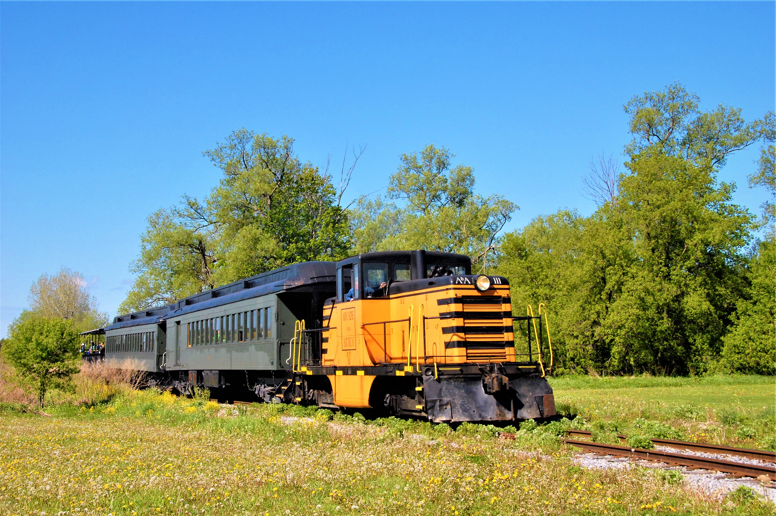 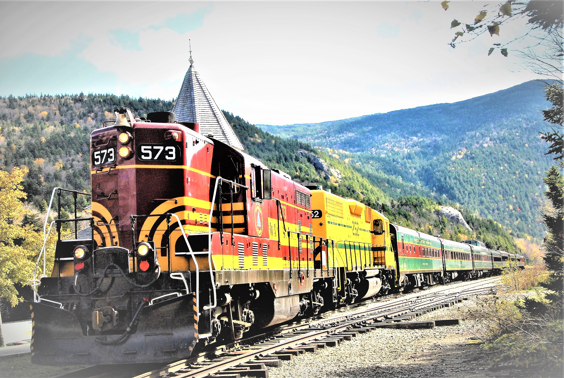 